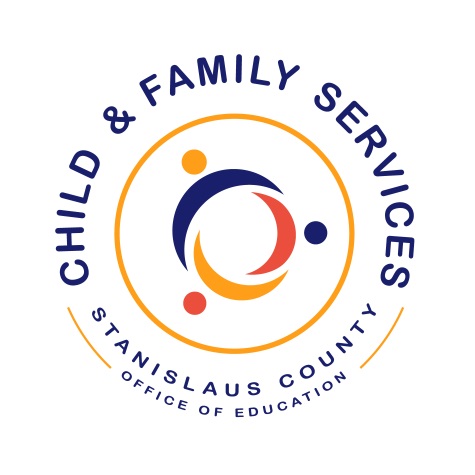 Case ConferencingBinderSite:							2018-2019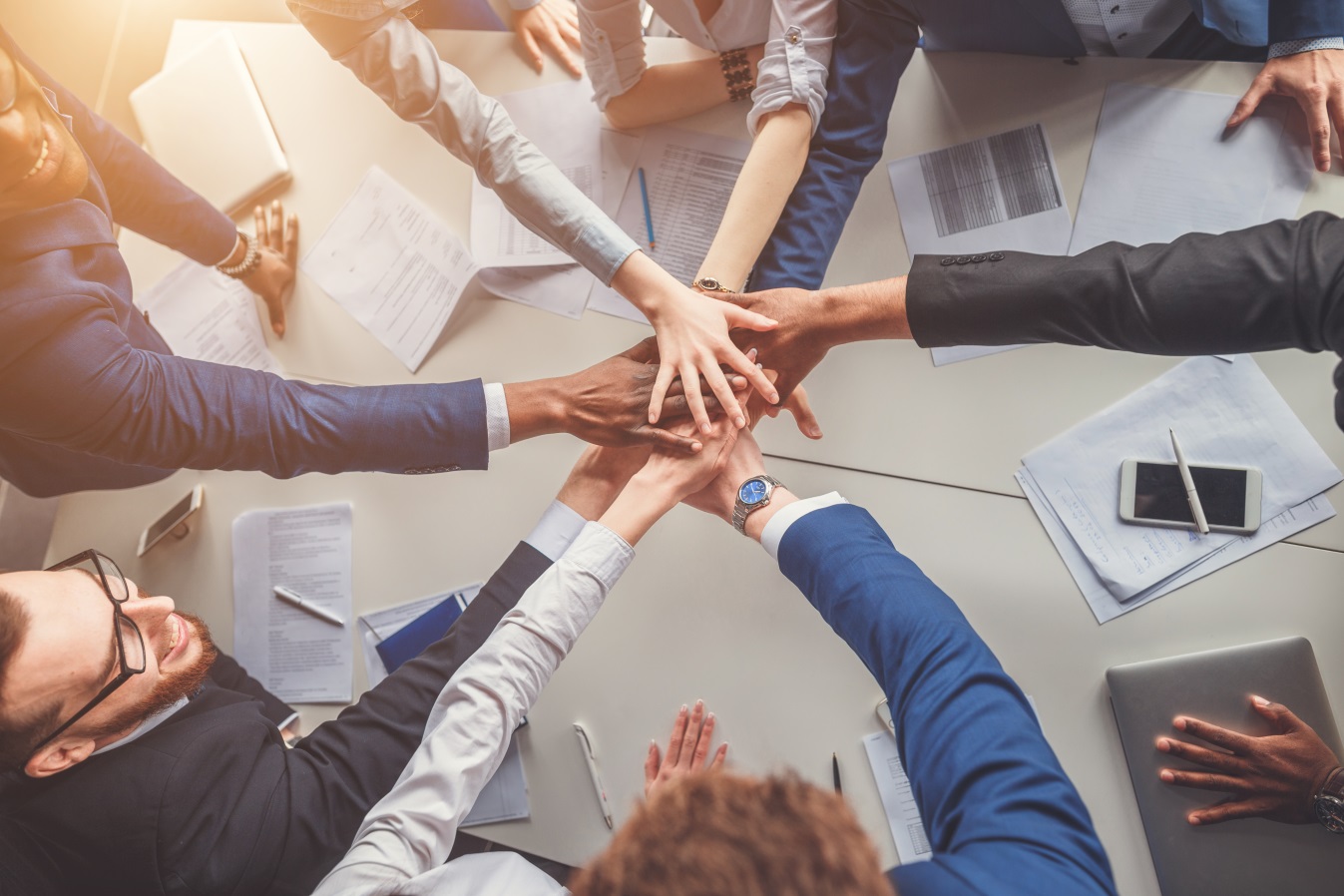 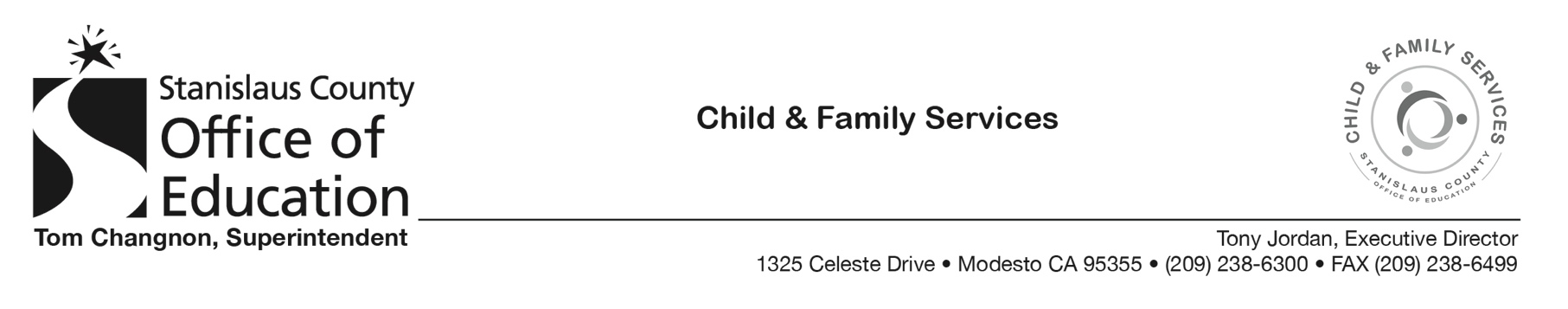 ScheduleCase Conferencing Site ScheduleCase Conferencing GuidanceMonthly TabsCase Conferencing Follow Up Worksheet CASE CONFERENCING BINDER